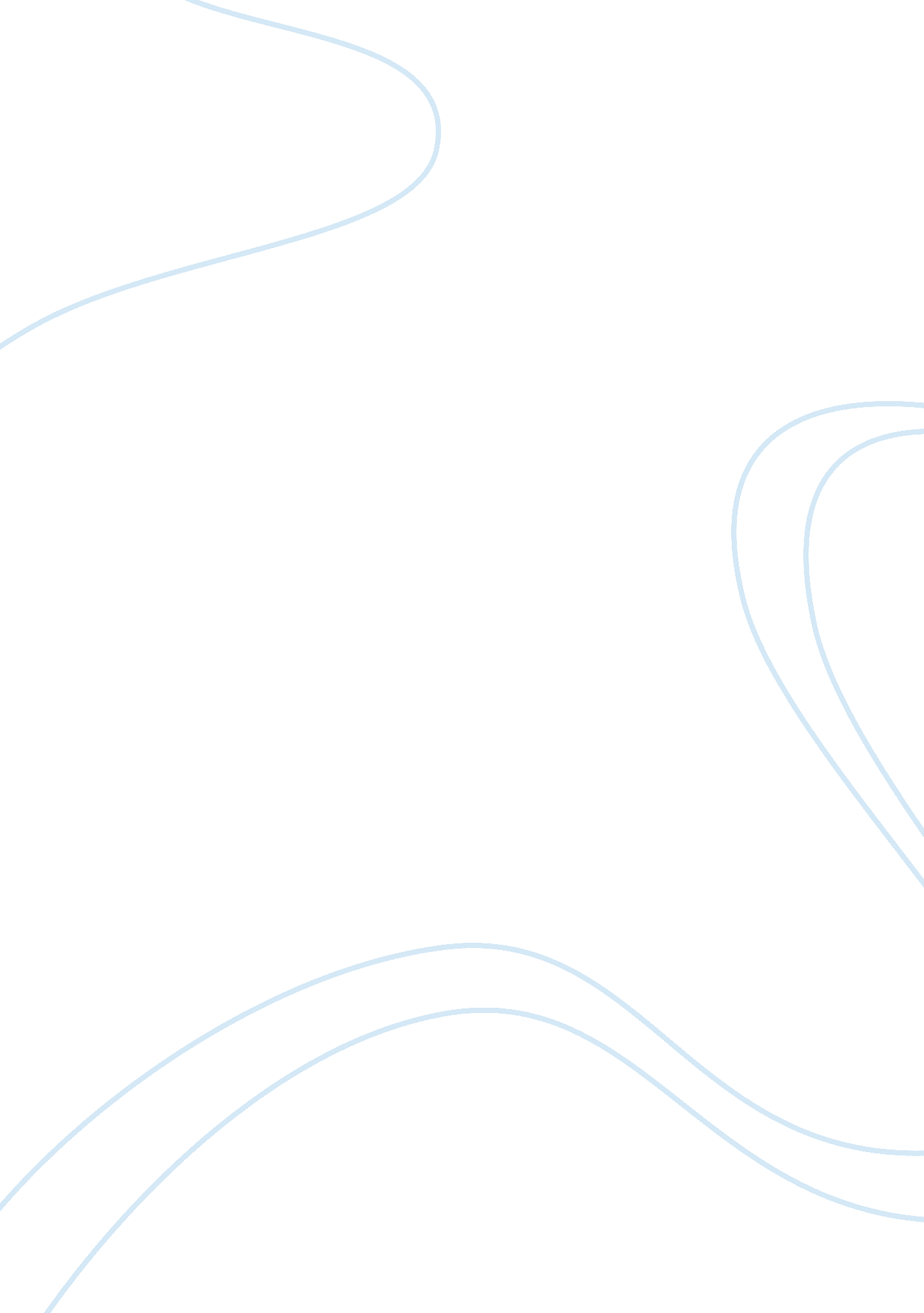 Amazon.comBusiness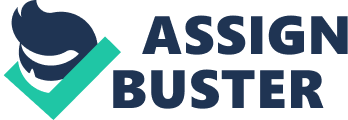 Case Study Amazon. com Case Study Amazon. com The Rise of Amazon. com’s Business Platform Introduction Amazon. com is a private onlineretail company that deals in marketing of books, music, videos, electronics and kitchen. Amazon. com’s founding C. E. O, Benzos, had major aim of capitalizing on business opportunity in online-based marketing. 
Executive summary 
Summary statement 
The main interest of Bezos was to turn Amazon. com into a consistent moneymaking business in instant, midway and long –term frames, while maintaining pursue of commercial objectives of expansion at balanced costs. 
Summary statement of the recommended solution 
The best solution was relying on the opportunity in online business, which had no best-established players. 
The situation 
Analysis of the situation 
1. Management 
Strategy 
Creation of flexibility in management 
Increase market share and offer superior customer services. 
Proving viability of Amazon business model, through research on products to offer for sale and better approaches in integrating them in other sales model 
Reduce operating profit by cutting down on expenses such that on advertisement through elimination of expensive adverts. 
2. Operations 
Amazon. com divides it operation into four segments 
The main operations are online from marketing to auctioning and daily sales. 
3. Marketing 
The company advertises through media such as television and online advertisement. 
4. Finance 
The initial capital for the company were savings from his previous employment adding with accumulated profits, 
Financial position sacrifice profit to improve growth 
5. Administration (Human Resources) 
Benzos, the executive manager of Amazons. com oversees operations of the companys personnel. 
6. SWOT 
Strengths 
The company has satisfactory technical capability of fulfilling customers’ broad communication, entertainment info commercial needs and desires. It has a competitive advantage over traditional companies that are physically based. Contrary to its online businesses, Amazon operates online and, has access to a large market. It has a strong financial and computer technology background. It has strength in partnership and affiliations with other businesses. A strong customer care service is an important aspect explored by the company to gain market dominance (Wheelen & Hunger, 2008). 
Weaknesses 
Most customers are not familiar with web-based sources of bookstore. In some situations, the company may undertake poor market analysis causing wasteful investment in online retail as pets. com , drugv store. com and home grosa. com that were never successful. 
Opportunities 
Online retail business has the potential of generating high operating profits. There is growth in the number of household accessing the internet and, therefore, increased market dominance. Presence of new product lines in the market promotes entrance of new customers for the company. 
Threats 
There is pressure from financial markets to abandon the companies stated goals, of sacrificing short time profit. There are existing book-selling companies established in the market that present competition to Amazon. com. Competition is from established home page websites such eBay and yahoo. Poor economic environment such as high sales tax on eco-mass transactions affects the company’s performance (Wheelen & Hunger, 2008). 
7. Products or services 
Products provided by the company include books, music, video, toys, electronics, tools, kitchen, and apparel. It provides services such as partnerships, online auctions, web services and retail shop service. 
Problem definition 
The main problem faced by Amazon. com is increased operating expenses through advertisement. The best to address Amazon. com’s problem is cutting down on expenses based on the advertisement by collaborating with affiliate companies to help share the cost of internet. 
Reference 
Wheelen, T., & Hunger, J. (2008). Strategic Management and Business Policy. Upper Saddle River, NJ: Prentice Hall. 